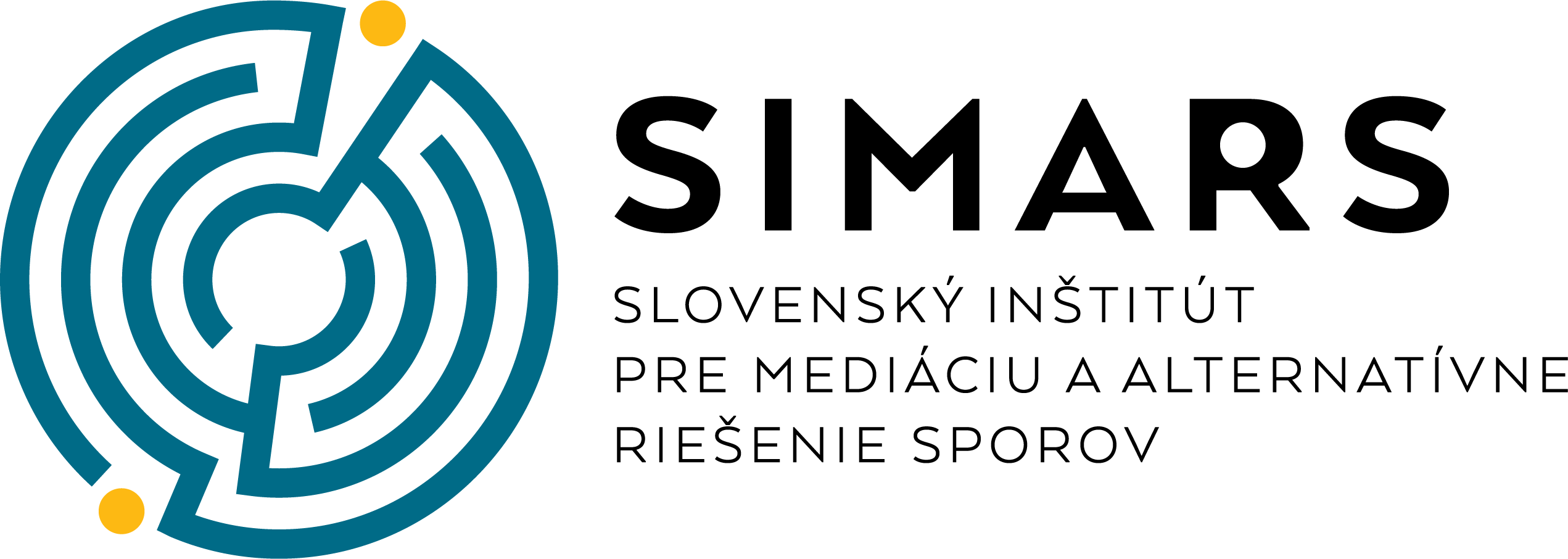 Odborný seminár september /október 2019:	Odborný seminár podľa ustanovenia § 10a ods. 2 zákona č. 420/2004 Z. z. o mediácii a o doplnení niektorých zákonov v znení neskorších predpisov
Slovenský inštitút pre mediáciu a alternatívne riešenie sporov, z.z.p.o., IČO:42053455  je  registrovaný poskytovateľ vzdelávania v registri vzdelávacích inštitúcií Ministerstva spravodlivosti, evidenčné číslo: 36, spisová značka:37237/2019/152.Vecnoprávne vzťahy k nehnuteľnostiam  a    spôsob ich riešenia v mediáciiMiesto konaniaPrimaciálny palác, Primaciálne námestie 2, 811 01 BratislavaTermíny konania17.9.2019, 8,30 - 15,30  5.10.2019  8,30 - 15,30Organizačné zabezpečeniePrednášková miestnosť v Primaciálnom paláci, Bratislava.  Technické vybavenie - zariadenie na powerpointovú prezentáciu, flipchart, študijné materiály pripravené lektormi, písacie pomôcky, poznámkový blok. Frekventom bude poskytnuté občerstvenie a obed v reštaurácii v Starom Meste.Minimálny počet účastníkov: 10, maximálny počet účastníkov: 35.Zodp. Mgr.Alexandra Jurkovičová, pracovníčka Slovenského inštitútu pre mediáciu a alternatívne riešenie sporov, z.z.p.o., kontakt: admin@simars.sk, tlf. 0915764502. Forma  aktivityPrednáška, praktické a rolové cvičenia, rozbor kazuistík. Cena44,00 €   (poskytovateľ nie je plátcom DPH), vrátane 50% zľavy z odporúčanej ceny predajcov 12,95 € na okamžité zakúpenie knižnej novinky František Kutlík: „Interkultúrna mediácia a riešenie konfliktov pri práci s cudzincami“,(142 strán) ktorá sa v septembri 2019 dostáva do siete kníhkupectiev.Program 8,30 - 9,15   Základný právny kompas v problematike, o.i.: - právne inštitúty a terminológia pozemkového práva,- vecnoprávne vzťahy k nehnuteľnostiam,- vlastnícke právo k nehnuteľnostiam a zápisy v liste vlastníctva (ako čítať list vlastníctva…),- spôsoby nadobudnutia vlastníckeho práva - stavbou, dedením, zmluvou ...- druhy vlastníckeho práva - výlučné vlastníctvo, podielové spoluvlastníctvo,  BSM.9,20 - 10,05    Analýza zmlúv súvisiacich s vecnoprávnymi vzťahmi k nehnuteľnostiam, o.i.:                                                                                                                                - kúpna zmluva,- zámenná zmluva,- rozdeľovacia zmluva - zmluva o zrušení podielového spoluvlastníctva a  rozdelení spoločnej nehnuteľnosti,- zmluva o vyporiadaní BSM po zániku manželstva,                                               - zrušenie BSM za trvania  manželstva,                                                                 - darovacia zmluva a jej špecifické formy, nástroje a metódy,                                                                             - vecné práva k nehnuteľnostiam,- záložné právo,- predkupné právo ako vecné právo,- vecné bremená,- nájomné právo.10,10 - 10,55   Kontext so  zákonom č. 420/2004 Z.z. o mediáciia o doplnení niektorých zákonov  (ďalej len mediačný zákon) :                                 - zodpovednosť mediátora pri právne perfektnej Dohode o mediácii a jeho angažovanosť v procese zápisu do listu vlastníctva - zodpovednosť mediátora v zmysle § 4, ods.2,pís.a/1 mediačného zákona pri mediácii vecnoprávnej agendy,- špecifiká poučenie strán v § 4, ods.2,pís.a5 mediačného zákona pri mediácii vecnoprávnej agendy,                                                                                                   - účastníci mediačného konania pri mediácii vecnoprávnej agendy.11,00 - 11,45  - Kontext s obsahovou a procesnou stránkou mediačného konania:                                                                                                                  - mediačný proces v súvislosti s vecnoprávnymi vzťahmi k nehnuteľnostiam, jeho špecifiká, nástroje, metódy a techniky,                                                                príprava mediátora s akcentom na evaluačnú zložku procesu,                                   - požiadavka na odbornosť mediátora a jeho skúsenosti s agendou vecnoprávnych vzťahov k nehnuteľnostiam.11,50 - 12,35   Dohody o mediácii: (§ 15 zákona o mediácii)                                   - dohoda o urovnaní pri vecnoprávnych vzťahoch k nehnuteľnostiam realizovaná formou Dohody o mediácii,                                                                     - Dohoda o mediácii ako inominátna zmluva pri riešení duplicity (multiplicity) vlastníctva a možnosti zápisu do katastra nehnuteľností,                                           - Dohoda o mediácii pri vecnoprávnych vzťahoch k nehnuteľnostiam a  exekučný titul.12,35 – 13,05 Obedňajšia prestávka13,05 - 13,50  Zápis do katastra nehnuteľností:                                                       - náležitosti mediačnej dohody, predmetom ktorej je nehnuteľnosť, návrh na vklad do katastra a prílohy k návrhu na vklad do katastra nehnuteľností.            - hranica pozemku jej nejasnosť/ spornosť a riešenie formou mediácie .             - mediácia pri sporoch vo vlastníctve pozemkov v spoločnej nehnuteľnosti,             - možnosti mediácie pri opravách chýb v katastrálnom operáte .  14,00 - 15,30  Praktická časť:                                                                                    - kazuistika/rolové cvičenie s následným vypracovaním Dohody o začatí mediácie,                                                                                                                      - zápisu do Knihy mediácie,                                                                                    - Dohody o mediácii s prihliadnutím na jej špecifiká, formu a obsah, proces vkladu do katastra nehnuteľností. Cieľová skupinaMediátori s ukončeným vzdelaním v zmysle zákona č.420 /2004 Z. z. o mediácii a o doplnení niektorých zákonov v znení neskorších predpisov v platnom znení.Štruktúra výučby8 vyučovacích hodín Výstup Osvedčenie o absolvovaní odborného seminára Odborný garantJUDr. František KutlíkLektorJUDr. František Kutlík, mediátor s ev.č.14, predseda Slovenského inštitútu pre mediáciu a alternatívne riešenie sporov, z.z.p.o.JUDr. Antónia Mikulíková, mediátor s ev.č.610, mediátorka so špecializáciou na vecnoprávne vzťahy k nehnuteľnostiam, bývalá členka Rady Slovenského pozemkového fondu.Kontaktné údajeSlovenský inštitút pre mediáciu a alternatívne riešenie sporov, z.z.p.o.Tallerova 3811 02 Bratislava admin@simars.sk, www.simars.sk.PoznámkaPo skončení seminára bude vytvorený priestor na podanie informácii o pripravovaných (o.i. zdravotnícka mediácia pre MZ SR, cezhraničná rodinná mediácia v EÚ, atď.) a aktuálnych projektoch (o.i.mediácia ako súčasť práce s obeťami trestných činov MV SR) na ktorých participuje SIMARS, z.z.p.o. s možnosťou  participácie ďaľších mediátorov.